Муниципальное бюджетное
общеобразовательное учреждение
"Средняя общеобразовательная школа №9"ПРОЕКТ«АДВЕНТ – КАЛЕНДАРЬ»для детей коррекционной группыобразовательная область: социально - коммуникативная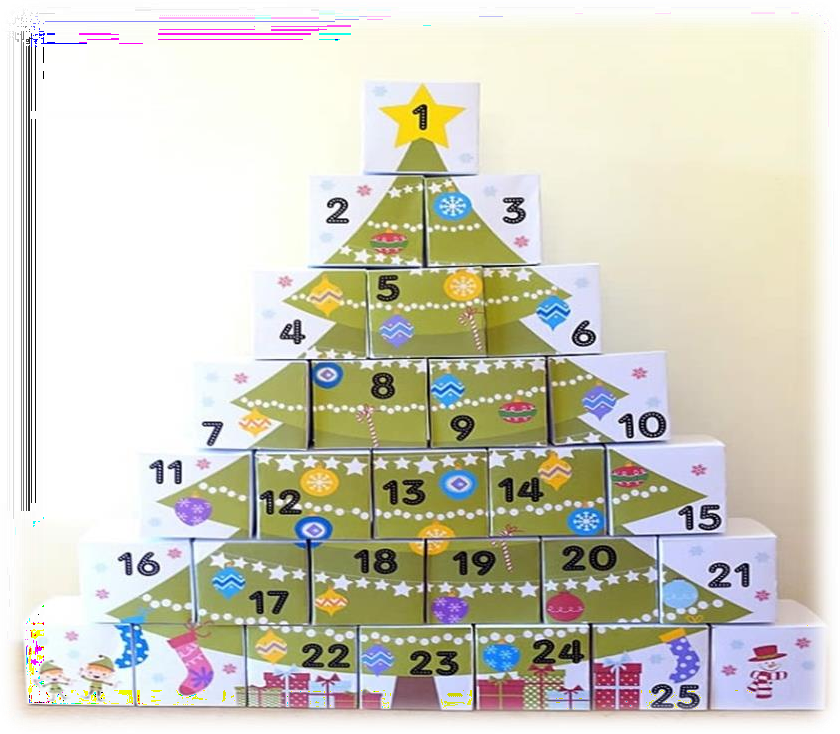 Исполнитель:Учитель-дефектолог Надорова Анастасия АлександровнаНовый год - самый волшебный праздник. Ведь он пропитан ожиданием чуда, детскими восторгами, затаенными заветными желаниями. Задолго до самого праздника, дети ждут волшебства, праздника и Деда Мороза. Они каждый день спрашивают, сколько дней осталось до Нового Года. Поэтому, в нашем классе , появилась идея провести проект «Адвент календарь».Родители помогли сделать почтовый ящик в приёмную, а в него вкладывать задания от Деда Мороза детям на каждый день.Календарь помогает почувствовать течение времени, научиться его понимать и осознавать. И конечно же, он создает ту неповторимую атмосферу волшебства, которая бывает только в Новый год. Адвент-календари могут быть самыми разными, главное, чтобы они помогали детям ощутить приближение чудесного праздника.Тип проекта: творческий.Сроки проведения: с 1 – 31 декабря, краткосрочный.Участники: дети 1 класса , учителя-дефектологи, родители.Постановка проблемыНовый год - пожалуй, самый волшебный праздник. Многие родители в силу своей занятости не могут до конца развить чувство радости, привить традиции, свойственные традициям русского народа. Маленьким детям обычно очень сложно осознать время – это такое неуловимое понятие, которое малыши любят чем-либо структурировать и заполнять. " А сколько надо раз поспать, чтобы поехать к бабушке?" "А сколько надо раз позавтракать, чтобы наступил Новый год?"… Дни, недели, месяц - а сколько до нового года будет прогулок, а сколько книжек перед сном? А как можно измерить это время в«шоколадках» или маленьких ежедневных сюрпризах или в волшебных историях на ночь? Календарь помогает почувствовать течение времени, научиться его понимать и осознавать. И конечно же, он создает ту неповторимую атмфосферу волшебства, которая бывает только в Новый год. Адвент-календари могут быть самыми разными, главное, чтобы они помогали детям ощутить приближение чудесного праздника.АктуальностьВажное место в данном проекте занимает изучение и сохранение традиций празднования Нового года, что помогает удовлетворить познавательный интерес детей к этому празднику. Многообразие, богатство, духовная мудрость жизни наших предков занимают особое место в воспитании ребенка. Параллельно духовно – нравственному воспитанию в процессе реализации проекта формируются и развиваются творческиеспособности, фантазия, практические навыки и социальные компетенции. Проект ориентирован на детей дошкольного возраста и позволяет создать радостную эмоциональную атмосферу в преддверии новогоднего праздника. Адвент-календарь - один из самых удачных способов раскрасить ожидание праздника ощущением радости и волшебства.История возникновения адвент-календаряАдвент (от лат. adventus) – приход, пришествие. Легенда гласит, что первый адвент-календарь придумала Фрау Лэнг – мама ребенка-почемучки в конце XIX века в Германии. Герхард Лэнг каждое утро спрашивал родителей, когда же наступит Рождество. И тогда его мама сделала из картона календарь с окошками по количеству дней перед Рождеством. Герхард открывал одно окошко в день и доставал из него маленькое печенье. Сколько печений еще нужно было съесть – столько дней оставалось до главного праздника. Когда Герхард Лэнг вырос, стал работать в типографии и выпустил первые в мире готовые адвент-календари.В России создание адвент-календарей нельзя назвать традицией, но в последние годы они приобретают все большую популярность. Зачем же он нужен ребёнку?Цель - создание условий для формирования у детей ценностного отношения к своей культуре и обычаям проявления познавательной активности детей дошкольного возраста и создания предновогоднего настроения.Задачи:Расширить представления детей о традициях празднования Нового года, об истории возникновения праздника;Закрепить знания детей о течении времени (месяц, неделя, день);Помочь детям наглядно ощутить приближение радостного праздника;Содействовать развитию творческих способностей детей и обеспечению их психологического благополучия и здоровья;Способствовать развитию речевого общения, обогащению словарного запаса, умению строить догадки и предположения;Побуждать родителей к совместной творческой деятельности с детьми;Воспитывать любовь к ручному труду.Ресурсы, оборудование:Календарь ожидания праздника в виде елки с цифрами, письма от Деда Мороза, украшения на елку-календарь, задания, лист-ключ с разгадкой, почтовый ящик, бумага цветная, белая, гуашь, клей, нитки, соленое тесто, украшения елочные, дождь. Технические средства: компьютер, принтер.Методы и приемы:Наглядный, словесный (рассказ, беседа, ответы на вопросы детей), наблюдение, экспериментирование, создание проблемных ситуаций, сюрпризные моменты и элементы новизны, конструирование, самостоятельный поиск детьми ответов на вопросы.Участники проекта:- дети коррекционного класса – приобретение новых социальных и продуктивных компетенций. Задания подбираются с учетом возраста детей и основных видов деятельности, которые предусматривает ФГОС. Чтобы поддерживать интерес дошкольников на протяжении всего периода работы с календарем, задания необходимо чередовать. Это могут быть наблюдения на прогулке, опыты и экспериментирования, игровая, изобразительная, музыкальная деятельность.-родители: кроме заданий в школе по адвент-календарю, учитель предлагает родителям выполнить с детьми небольшие задания дома. Например, сделать своими руками елочную игрушку, новогоднюю открытку, испечь печенье. В подтверждение того, что они выполнили задание, родители приносят в группу продукты совместной с детьми деятельности или готовят отчет в виде фотографий. Совместная деятельность способствует гармонизации детско – родительских отношений.Предполагаемый результат-Дети проявляют инициативность и самостоятельность в разных видах деятельности – игре, общении, конструировании и др. Способны выбирать себе род занятий, участников совместной деятельности, обнаруживают способность к воплощению разнообразных замыслов;Активно взаимодействуют со сверстниками и взрослыми, участвуют в совместных играх. Способны договариваться, учитывать интересы и чувства других, сопереживать неудачам и радоваться успехам других, стараться разрешать конфликты;-Дети обладают развитым воображением, которое реализуется в разных видах деятельности. Способны к фантазии, воображению, творчеству, что интенсивно развивается и проявляется в игре. Умеют подчиняться разным правилам и социальным нормам, различать условную и реальную ситуации;-Творческие способности воспитанников также проявляются в рисовании, придумывании сказок, танцах, пении и т. п. Ребята могут фантазировать вслух, играть звуками и словами. Хорошо понимают устную речь и могут выражать свои мысли и желания;-У детей развита крупная и мелкая моторика. Они могут контролировать свои движения и управлять ими, обладают развитой потребностью бегать, прыгать, мастерить поделки из различных материалов и т. п.;-обучающиеся  способны к волевым усилиям в разных видах деятельности, преодолевать сиюминутные побуждения, доводить до конца начатое дело.-Дети проявляют любознательность, задают вопросы, касающиеся близких и далёких предметов и явлений, интересуются причинно-следственными связями (как? почему? зачем?), пытаются самостоятельно придумывать объяснения явлениям природы и поступкам людей. Склонны наблюдать, экспериментировать. Обладают начальными знаниями о себе, о предметном, природном, социальном и культурном мире, в котором они живут. Знакомы с книжной культурой, с детской литературой, обладают элементарными представлениями из области живой природы, естествознания, математики, истории и т. п., у ребят складываются предпосылки грамотности. Воспитанники способны к принятию собственных решений, опираясь на свои знания и умения в различных сферах действительности.Также хочется отметить, что адвент календарь может быть создан к любому празднику и на любую тематику, например Новый год , 8 марта или день Победы, который празднуется 9 мая.Этапы реализации проекта1-й этап: Подготовительный1.Изготовление «елки- календаря» 2.Разработка мероприятий.Создание развивающей среды.Формирование единого алгоритма работы с календарем ожидания праздникаОпределение сроков работы с календарем (дату начала и окончания заданий).Формирование писем, заданий, украшений от Деда Мороза.Составление плана заданий-мероприятий по календарю.Подборка материалов и оборудования для выполнения заданийОзнакомление и приобщение родителей к совместной работе по изготовлению адвент-календаряРабота с детьми. Рассказать детям о календаре ожидания праздника и длячего он нужен. Договориться о том, как дети будут с ним работать. В первый день они получают первое задание и лист с зашифрованным посланием от Деда Мороза – справа на полях. Далее каждый день в почтовом ящике вместе с заданиями они находят украшения на елку – элементы календаря, каждый из которых ведет к разгадке.В последний день дети получают лист-ключ, с его помощью вписывают буквы в послание и узнают, где спрятан подарок от Деда Мороза. Варианты зашифрованных посланий: подарок (сюрприз) лежит (находится, спрятан) в спальне (на улице, в спортивном зале, под елкой).2этап: ПродуктивныйОрганизация деятельности детей в рамках проекта.Задания Адвент календаря.1 декабря - письмо от Деда Мороза вместе с адвент календарём.2 декабря- Развитие мелкой моторики при помощи су-джока3 декабря –Вырезание снежинок из бумаги для украшения класса декабря -  пройти новогодний лабиринт 5 декабря – найти различия двух новогодних картинок 6 декабря – Раскрасить новогоднюю картинку пластилином.декабря – изготовление  новогодний шар из ниток.декабря – изготовление новогодней подделки декабря - разучивание новогодних песен.декабря – прочтение  сказки о зиме и Новом Годе: «Щелкунчик»,«Снежная королева» (по выбору детей).12-13 декабря – изготовление  новогодние поделки (домашнее здание вместе с  родителями).декабря - сладкое угощение от Дедушки мороза.декабря – собирание  на прогулке еловые веточки, шишки и сделать красивую композицию, например:рождественский венок или подставку для свечки.декабря - Лепка из соленого теста «Дед мороз»декабря - «Новогодняя вечеринка» (танцы под новогодние детские песенки).декабря - А когда день рождения у Дедушки Мороза??? 18 ноября! ( Просмотр мультимедийной презентации).19-20 декабря - нарисовать новогоднюю газету (домашнее задание вместе с родителями).декабря - сладкое угощение от Дедушки мороза.декабря - елочная игрушка своими руками (выслушать предложения детей)декабря - построить снежный дом для деда мороза из сахара рафинада.декабря - собирание зимних пазлов.декабря - изготовьте новогодней открытки.декабря - Ура! Вот оно чудо! Постановка новогодней сказки«Происшествие в зимнем лесу».3-й этап: ЗаключительныйЗаключительный этап, кульминация в работе с адвент-календарем в группе – новогодний праздник. В этот день дети получают письмо от Деда Мороза с ключом к посланию – справа на полях. По ключу они определяют, какой букве соответствует каждое украшение на елке-календаре, вписывают буквы в зашифрованное сообщение, разгадывают его и отправляются за подарками.Уровни освоения компетенций детей по «Адвент – календарю»1.Дети знают традиции и обычаи проведения нового года.В начале марта я также сделала небольшой адвент календарь на 12 дней, 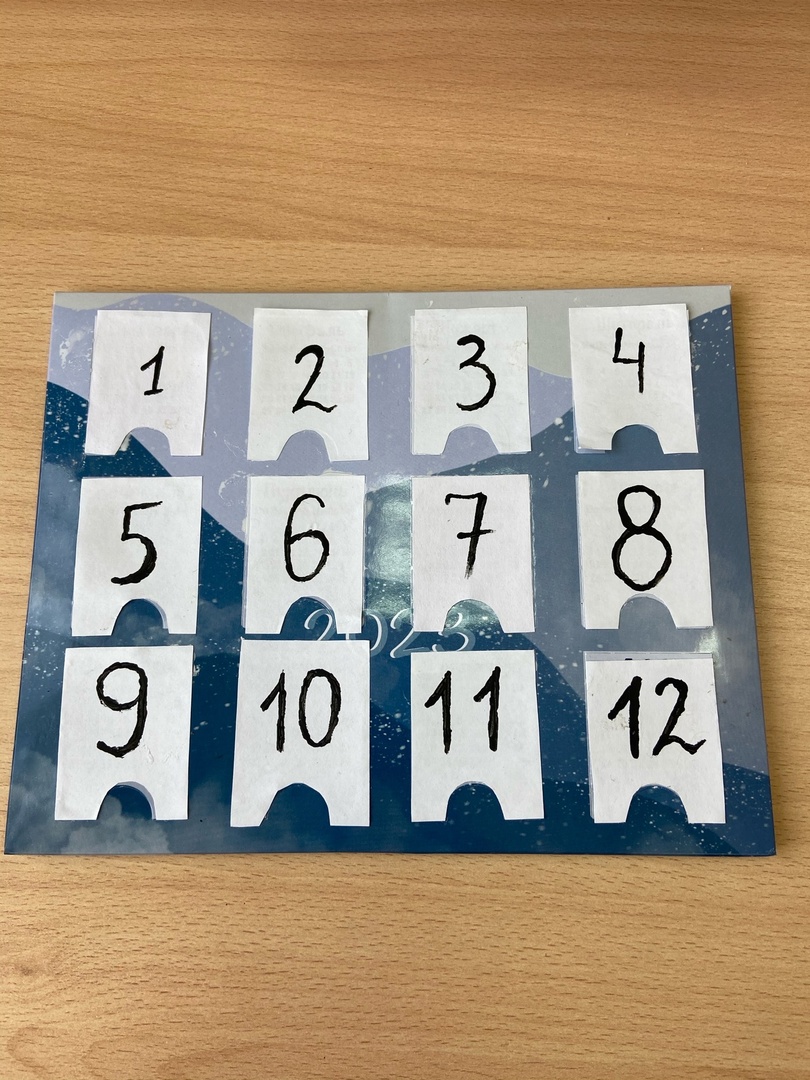 1 день- Прошнуровать паровозик 2 день- Письмо на манке 3 день- Знакомство с су-джоком4 день- Открытка маме 5 день- Рисование «Ладошки-кисточки»6 день – Поделка «Подснежники»7 день- Раскрасить раскраску «Любимая мама»8 день- Выучить небольшое стихотворение 9 день- Приготовить с мамой ваше любимое блюдо10 день- Делаем семейную фотографию11 день- Песенка для бабушки12 день- Чаепитие.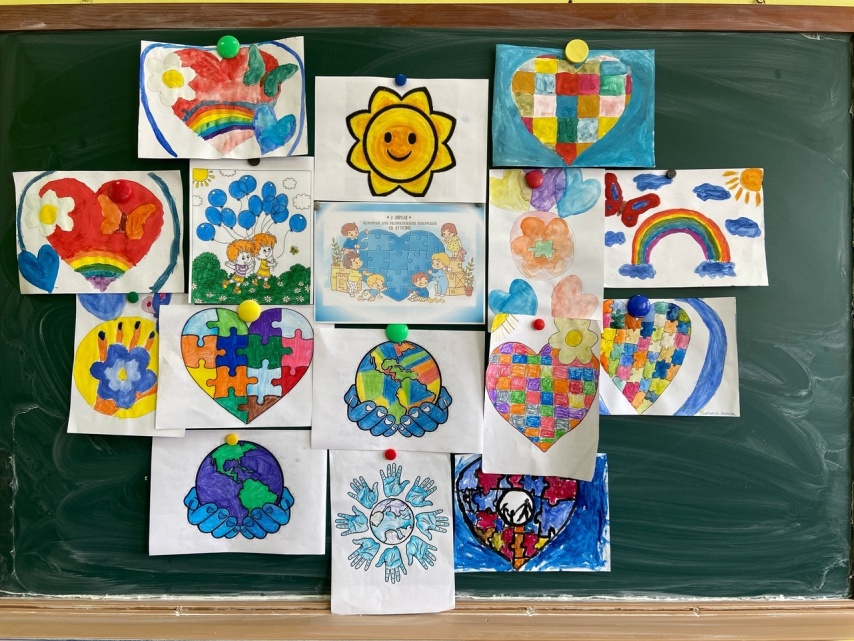 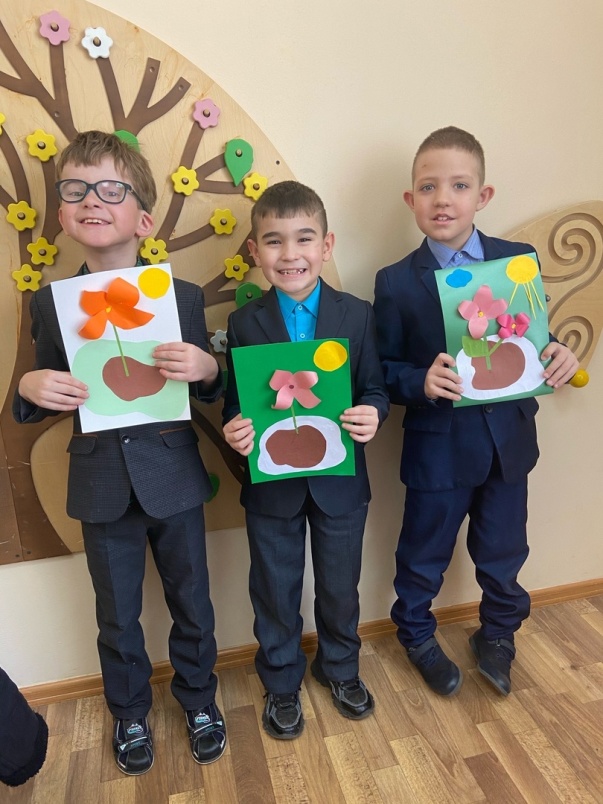 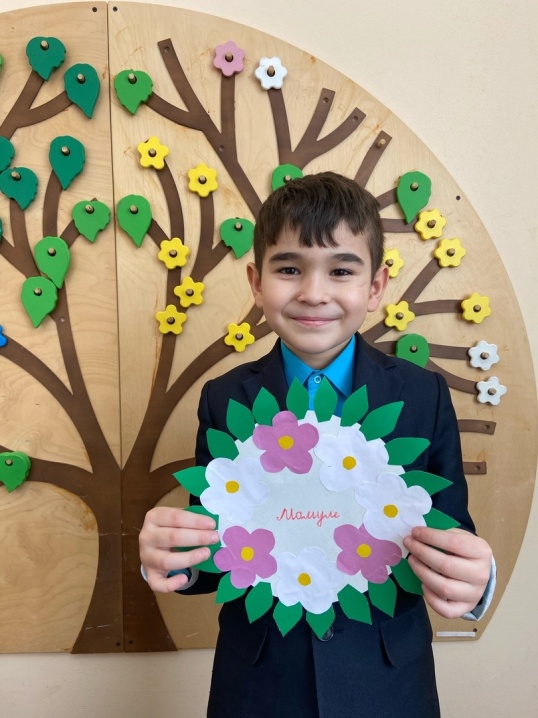 Выполнены задачи:1.	Создана система работы по развитию познавательной активности детей  младшего школьного возраста посредством инновационной игровой технологии«Адвент-календарь».2.	Созданы условия для развития творческих способностей дошкольников.3.	Повысился уровень развития познавательной активности детей младшего школьного  возраста.4.	Активное участие родителей в жизни детей.ЗаключениеАдвент – календарь — это универсальный инструмент как для организации деятельности с детьми в форме игры, для работы с родителями, так и для реализации любых педагогических задач воспитателя, будь то воспитательные, образовательные или развивающие. Дети учатся быть инициативными в выборе интересующего их вида деятельности, проявляют самостоятельность, активность и творчество, что поможет их дальнейшейсоциализации и гармоническому развитию личности.Как говорил Аристотель: «Познание начинается с удивления».Видео: https://disk.yandex.ru/i/4Pi2Y7zFsEpIrQСписок используемой литературы:1.	Федеральный	закон	"Об	образовании	в	Российской	Федерации"	от 29.12.2012 N 273-ФЗ.2.	ОТ РОЖДЕНИЯ ДО ШКОЛЫ. Примерная общеобразовательная программа дошкольного образования / Под ред. Н. Е. Вераксы, Т. С. Комаровой, М. А. Васильевой. — М.: МОЗАИКА СИНТЕЗ, 2014. — 368 с.3.	Веракса, А.Н. Индивидуальная психологическая диагностика дошкольника-	М.: Мозаика-Синтез, 2014. - 136 с.1.	Давидчук, А.Н. Познавательное развитие дошкольников в игре / А.Н. Давидчук. - М.: Творческий центр Сфера, 2013. - 96 c.2.	Кирсанова, Т. В., Кузьмина С. П., Савостикова, Е. Л. Условия оптимизации развития познавательной активности детей в ДОУ / Т. В. Кирсанова, С. П. Кузьмина, Е. Л. Савостикова // Дошкольная педагогика. – 2009. – № 5. – С. 11– 15.3.	Леонтьев А.Н. Избранные психологические произведения В двух томах Том I [Электронный ресурс]: /под редакцией В. В. Давыдова, В. П. Зинченко, А. А. Леонтьева, А. В. Петровского - Москва.: Педагогика, 1983.- 75с.4.	Лисина М.И. Развитие познавательной активности детей в ходе общения со взрослыми и сверстниками / М.И. Лисина// Вопросы психологии, 1982.- № 4.- С.18-355.	Попова, Н.В. Педагогическая система стимулирования познавательной активности детей старшего дошкольного возраста: автореф. дисс. … канд. пед. наук / Н.В. Попова. - Барнаул, 2002. - 22 с.6.	Щукина Г.И. Проблема познавательных интересов в педагогике / Г.И. Щукина. - М.: Просвещение, 1971. - 234 с.ПоказателиУровниБаллы1.Дети обладают развитым воображениемСамостоятельно способны кфантазии, воображению, творчеству, что интенсивно развивается ипроявляется в игре. Умеют подчиняться разным правилам и социальным нормам, различать условную и реальную ситуации;3 баллаДаже с помощью учителя-дефектолога не способны к фантазии,воображению, творчеству, что интенсивно развивается и проявляется в игре. Умеютподчиняться разным правилам исоциальным нормам, различать условную и реальную ситуации;2 баллаС помощью учителя способны к фантазии, воображению,творчеству, что интенсивноразвивается и проявляется в игре.1 баллаУмеют подчиняться разнымправилам и социальным нормам, различать условную и реальную ситуации;2.Наличие знаний отрадициях новогоднего праздникаРебёнок без помощи взрослого самрассказывает о традициях, обычаях о новогоднем празднике3 баллаРебёнок хорошо отвечает на вопрос, но после словесной помощивзрослого (задачи аналогичные)2 баллаРебёнок затрудняется ответить на вопрос, после словесной помощивзрослого (задачи аналогичные)1 балла3.Проявляют инициативность исамостоятельность в разных видахдеятельности – игре, общении,конструировании и др.Способны выбирать себе род занятий, участников совместной деятельности, обнаруживаютспособность к воплощению разнообразных замыслов;3 баллаЗатрудняется выбирать себе род занятий, участников совместной деятельности, обнаруживаютспособность к воплощению разнообразных замыслов;2 баллаНе может выбирать себе род занятий, участников совместной деятельности, обнаруживаютспособность к воплощению разнообразных замыслов;1 балла4.Активновзаимодействуют со сверстниками и взрослымиСпособны договариваться,учитывать интересы и чувства других, сопереживать неудачам и радоваться успехам других,стараться разрешать конфликты;3 баллаНе всегда могут договариваться, учитывать интересы и чувства других, сопереживать неудачам и радоваться успехам других,стараться разрешать конфликты;2 баллаНе могут договариваться,учитывать интересы и чувства других, сопереживать неудачам и радоваться успехам других,стараться разрешать конфликты1 балла